19 September 2013STATISTICAL RELEASE: EXPERIMENTAL STATISTICSDomestic Green Deal and Energy Company Obligation in Great Britain, Quarterly report: January – June 2013IntroductionThis is the second detailed Green Deal (GD) and Energy Company Obligation (ECO) statistical release. This provides a range of further analysis and geographical breakdowns showing the latest picture of GD Assessments, Cashback, ECO and Supply Chain activity for the period January to June 2013 and estimates of the carbon and energy savings achieved through measures installed.The most up to data information on the GD and ECO can be found in the monthly statistical releases – available here. Future quarterly releases will also provide more detailed breakdowns on GD Plans.Key points (for January to June 2013)	Of the 44,479 Green Deal Assessments in Great Britain completed:Around a sixth (16 per cent) of GD Assessments were in the South East (7,056), the highest in any region. Five per cent of GD Assessments were in Wales (2,085) and three per cent were in Scotland (1,302).Of the 43,177 Green Deal Assessments in England and Wales completed:The majority (88 per cent) of properties getting a GD Assessment had an energy efficiency band rating of D or lower, suggesting that GD Assessments are generally happening in properties which could benefit from energy efficiency measures. This compares to 85 per cent of the overall domestic building stock in England (Chart 1). There were 125,378 improvements recommended in Green Deal Assessments (around 2.9 improvements per assessment). The most common measures recommended were to upgrade the existing boiler with the same fuel and install loft insulation. These each accounted for 13 per cent of all measures and were each recommended in just over a third of all GD Assessments. All solid wall insulation types accounted for 11 per cent of all measures, cavity wall insulation 10 per cent of all measures and Photovoltaics (solar PV) 9 per cent of all measures.Around three quarters (77 per cent) of GD Assessments were in owner-occupied properties (33,126), with the remainder split equally between the private rented sector and the social rented sector. This compares to 65 per cent of the housing stock in England and Wales being owner occupied (Chart 3).Of the provisional 149,681 measures installed under ECO:Around a fifth (19 per cent) of ECO measures were in the North West (28,395), the highest in any region. 10 per cent of ECO measures were installed in Scotland (14,616) and five per cent were in Wales (7,923).Carbon and energy savingThe estimated lifetime carbon savings of measures installed under ECO (excluding Affordable Warmth) and Cashback was 1.61 MtCO2 with estimated lifetime energy savings of 7,835 GWh.ContentsDetailed Results				Pages 3-14Green Deal Assessments			Pages 3-8Cashback measures installed			Page 8Measures installed under ECO		Pages 8-10ECO brokerage				Page 10Estimated carbon and energy savings	Pages 10-11The Supply Chain				Pages 11-14Annex A	Main Tables			Pages 15-23Annex B	Background			Pages 24-25Annex C	Sources and Methodology	Pages 26-28ChartsChart 1	Percentage of GD Assessments lodged, by energy efficiency bandChart 2	Percentage of GD Assessments lodged, by property typeChart 3	Percentage of GD Assessments lodged, by tenureMapsMap 1		Number of Green Deal Assessments lodged by Local Authority Map 2		Provisional number of ECO measures installed by Local AuthorityMap 3	Number of Assessor organisations operating per Local AuthorityMap 4		Number of Installers operating per Local AuthorityDetailed ResultsThis section of the report provides detailed information on different elements of the Green Deal, including a geographic breakdown of where GD Assessments took place and the characteristics of these properties. This report also provides, for the first time, geographic breakdowns on measure installed through Cashback and ECO as well as estimates of the carbon savings achieved through these measures.Where the report refers to table numbers in brackets, these are the tables included in Annex A and separately in Excel here.Green Deal Assessments, completed up to 30th June 2013The Green Deal launched on 28 January 2013 in England and Wales and on 25 February in Scotland. ECO started on 1 January 2013 for Great Britain.The first step in the Green Deal process involves a Green Deal Assessor coming to the home, talking to the owner/occupier about their energy use and seeing if they can benefit from making energy efficiency improvements to their property.The main output from this process is that a Green Deal Advice Report (using information from an Energy Performance Certificate and Occupancy Assessment) will be produced and will be lodged on a national register. The householder is then able to view the energy efficiency measures which have been recommended and understand the potential costs and savings.For more information on the GD assessment process see here or go to Annex B.Geographic location (Tables 1, 1a, 1b, Map 1)GD Assessments have been taking place in properties throughout Great Britain. Table 1 presents the regional breakdown of GD Assessments lodged up to 30th June. Tables 1a and 1b present the number of GD Assessments that took place in each Local Authority (LA) (Table 1a) and Parliamentary Constituency (Table 1b).Around a sixth (16 per cent) of GD Assessments were in the South East (7,056), the highest in any region; this is broadly comparable with the 16 per cent of dwelling stock in 2011 in England as reported by the Department of Communities and Local Government. 14 per cent were in both the North West (6,230) and the West Midlands (6,126), compared to 14 per cent and 10 per cent of dwellings in England. Five per cent of GD Assessments were in Wales (2,085) and three per cent were in Scotland (1,302).Map 1 shows the number of Green Deal Assessments lodged by Local Authority in England and Wales. The large majority of Local Authorities in England and Wales had at least 10 GD Assessments, showing that GD Assessments were spread across the country.Map 1 – Number of Green Deal Assessments lodged by Local Authority up to 30th June 2013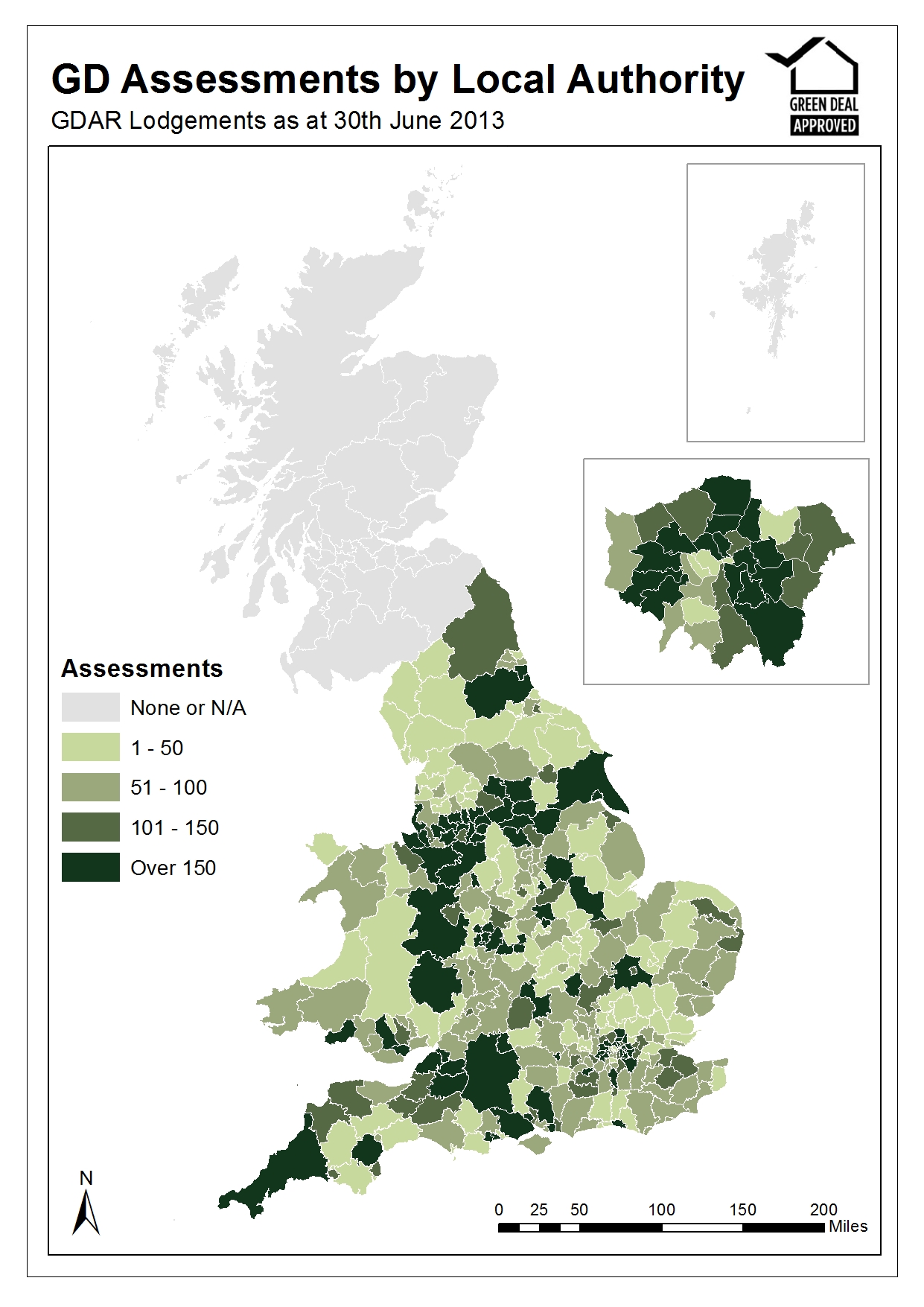 Energy Efficiency Rating (EER) Bands (Table 2, Chart 1)The energy efficiency rating is presented in an A-G banding system for an Energy Performance Certificate, where Band A rating represents low energy costs (i.e. the most efficient band) and Band G rating represents high energy costs (i.e. the least efficient band). Chart 1 compares properties that have had Green Deal assessments (coloured blocks) against the energy efficiency rating bands of properties in England in 2011 reported in the English Housing Survey (blocks with black outline).A slightly higher proportion of Green Deal assessed properties were in the lower energy efficiency bands compared to all properties in England. 88 per cent of properties getting a GD Assessment had an energy efficiency band rating of D or lower, compared with 85 per cent of all properties in England.Chart 1 – Percentage of GD Assessments lodged, up to 30th June 2013, by Energy Efficiency Band compared with Energy Efficiency Band ratings of all properties in England in 2011. 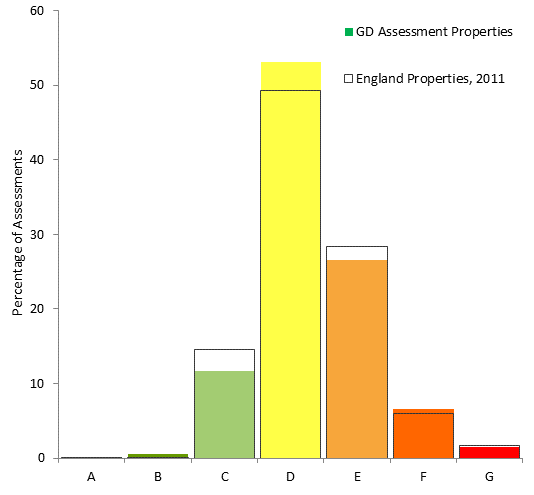 Property Type (Table 3, Chart 2)Chart 2 shows that 79 per cent of GD Assessments were in houses (34,278), 11 per cent were in flats (4,698), seven per cent were in bungalows (3,161) and two per cent were in maisonettes (1,040). The housing stock in England (as reported in the English Housing Survey 2011-12) shows that 71 per cent of property types were houses, 20 per cent were flats and/or maisonettes (purpose built flat or converted flat), and nine per cent were bungalows.Chart 2 - Percentage of Green Deal Assessments and England and Wales properties by property type, up to 30th June 2013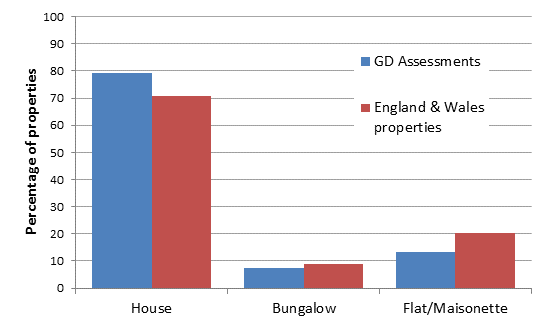 Built Form (Table 4)The four main types of build are detached, semi-detached, end-terrace and mid-terrace. 35 per cent of GD Assessments (15,179) were semi-detached, followed by 29 per cent which were mid-terrace (12,662), 21 per cent were detached (8,882) and 15 per cent were end-terrace (6,454). Tenure (Table 5, Chart 3)Around three quarters (77 per cent) of GD Assessments were in owner-occupied properties (33,126), 12 per cent were in the social rented sector (5,084) and the remaining 11 per cent were in the private rented sector (4,641). In comparison, according to dwelling stock figures released by Department for Communities and Local Government in England and the Welsh Government for Wales there were 65 per cent owner-occupied, 17 per cent social rented sector and 17 per cent private rented sector properties. This suggests that a higher proportion of GD Assessments were in owner-occupied properties than would be expected from the distribution of the housing stock.Chart 3 – Percentage of Green Deal Assessments and England and Wales properties by tenure, up to 30th June 2013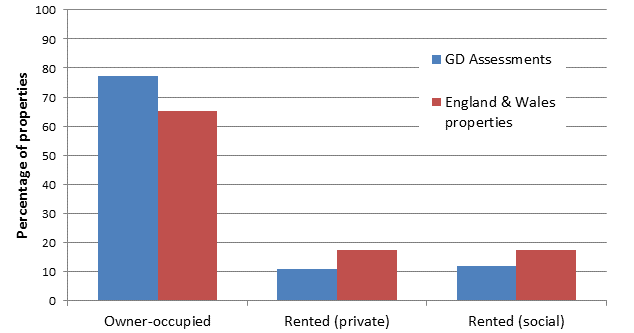 On or off the Mains Gas Grid (Table 6)In 2011 it was estimated 3.1 million households do not have mains-gas supply in England and Wales. This is around 14 per cent of all properties in England and Wales, and this is similar to the 11 per cent of properties which had a GD assessment and were off the mains-gas grid.Recommended measures (Tables 7, 7a, 7b)There were 125,378 improvements recommended in Green Deal Advice Reports, on average around 2.9 recommended measures per GD Assessment. In 35 per cent of Assessments (15,113) one measure was recommended, in 20 per cent of Assessments (8,690) a package of two measures were recommended, in 12 per cent of Assessments (5,348) a package of three measures were recommended, and in 32 per cent of Assessments (14,024), packages of four or more measures were recommended (Table 7b).The most common measures recommended were to upgrade the existing boiler with the same fuel and install loft insulation. These each accounted for 13 per cent of all measures each and each were recommended in just over a third of all GD assessments (Table 7a).Cavity wall insulation was the third most common recommendation (10 per cent of all measures recommended). Photovoltaics (solar PV) were the most recommended micro-generation measure, accounting for 9 per cent of recommendations and recommended in around a quarter of all GD assessments. Floor insulation (9 per cent of all measures recommended) and heating controls for wet central heating systems (8 per cent) were other commonly recommended measures. All solid wall insulation types accounted for 11 per cent of all measures recommended.Cashback measures installed, up to 30th June 2013The Cashback scheme in England and Wales has been available since January 2013. It is a financial incentive aimed to encourage domestic customers to get measures installed through the Green Deal process, although it is the customers’ choice whether they decide to take out Green Deal finance or other sources of finance to fund the installation of the measures. Cashback vouchers can only be paid after the installation of measures. There were 3,449 Cashback vouchers paid up to 30th June 2013.Geographic location of cashback vouchers where payments have been made, up to 30th June (Tables 8, 8a and 8b)Table 8 presents the regional breakdown of cashback vouchers paid up 30th June. Tables 8a and 8b present the number of Cashback vouchers that have been paid in each LA and Parliamentary Constituency in England and Wales up to 30th June.A quarter of cashback vouchers have been paid in the North West. This is greater than the proportion of GD Assessments that took place in the North West (see Table 1). The regions with the next highest proportions were the South East (15 per cent of all cashback vouchers paid) and the West Midlands (12 per cent).Measures installed under ECO, up to 30th June 2013The overall Energy Company Obligation (ECO) period runs until 31 March 2015. All measures installed under ECO are provisional until the end of the obligation period as checks are undertaken. Initial validation checks are undertaken by Ofgem in the month following receipt of data and longer-term audits are done over the obligation period (e.g. to verify the installation of the measures and the quality of installations and to ensure compliance with the ECO guidelines). Users should note that, in order to produce the most timely data possible, estimates in this report include a month of data that has yet to be through initial Ofgem validation checks (i.e. as reported by energy suppliers to Ofgem). Revisions to data are routinely included in releases and will be explained if they are significant.Geographic location of provisional measures installed under ECO, up to 30th June (Tables 9, 9a and 9b, Map 2)Tables 9, 9a and 9b present the number of provisional measures installed under ECO, broken down by obligation, in each region (Table 9), LA (Table 9a) and Parliamentary Constituency (Table 9b) up to 30th June.Around a fifth (19 per cent) of ECO measures were in the North West (28,395), the highest in any region. The regions with the next highest proportions were the West Midlands (14 per cent) and Yorkshire and the Humber (10 per cent) 10 per cent of ECO measures were installed in Scotland (14,616) and five per cent were in Wales (7,923).Map 2 – Provisional number of ECO measures installed by Local Authority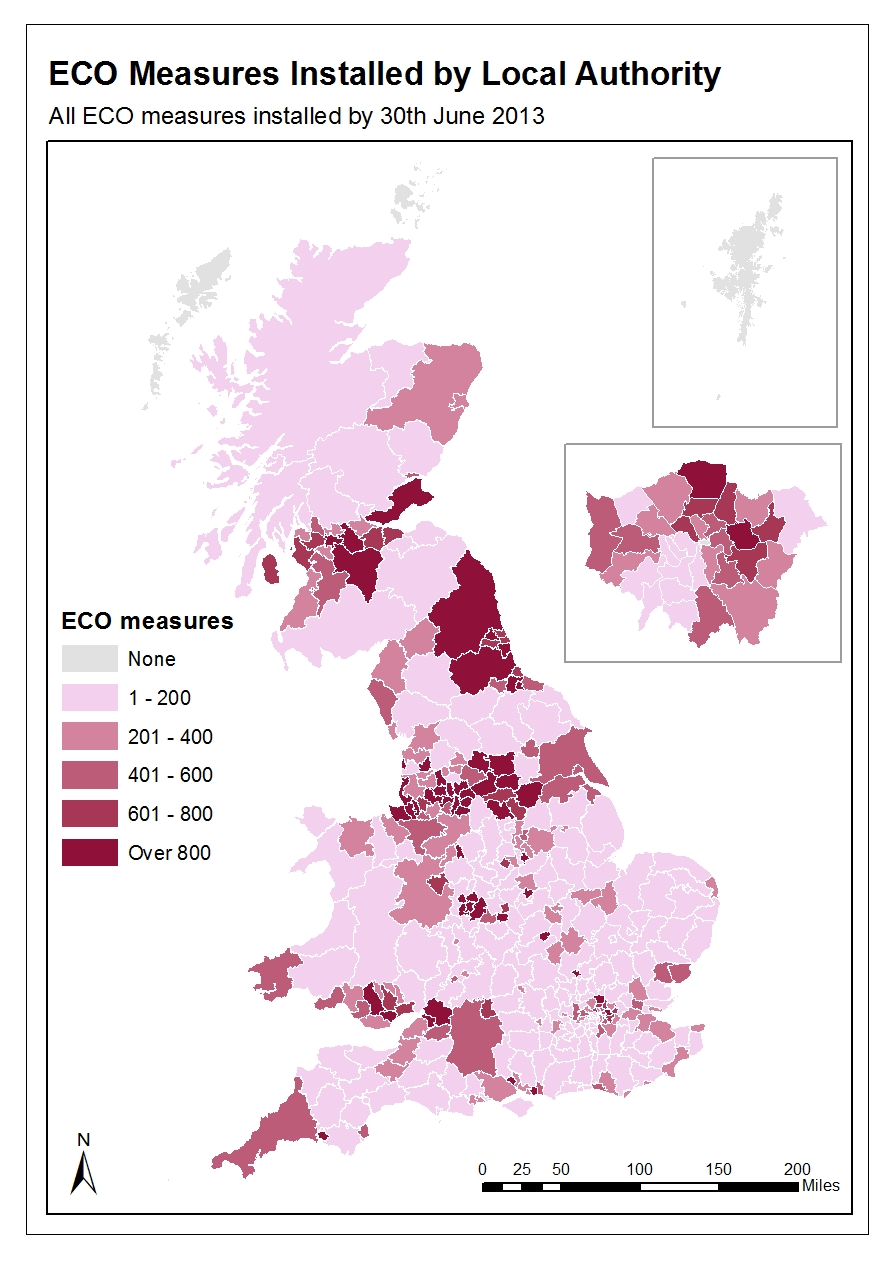 Up to 30th June 2013, 134,133 unique properties had benefitted from having at least one ECO measure installed (Table 9). By ECO obligation, 50,833 properties had Affordable Warmth (HHCRO) measures installed, 45,678 properties had Carbon Saving Community measures installed, and 37,944 unique properties had Carbon Savings Target measures installed. Fuel type of property of provisional measures installed under ECO, up to 30th June (Table 10) Table 10 presents the number of provisional measures installed under ECO up to 30th June, broken down by the main fuel type of the property and obligation. This shows that 96 per cent of all ECO measures were installed in gas-fuelled properties, with 3 per cent installed in those fuelled by electricity and 1 per cent installed in those fuelled by other fuels. This varies slightly by obligation, with more electricity-fuelled properties benefitting from measures installed under the Carbon Saving Obligation (6 per cent) than under Affordable Warmth (1 per cent).Gas is the main source of heating in 84 per cent of households in England. This suggests that a higher proportion of measures installed under ECO were in gas-fuelled properties that would be expected from the housing stock.ECO BrokerageThe ECO Brokerage system operates as a fortnightly anonymous auction where providers can sell ‘lots’ of future measures of ECO Carbon Saving Obligation, ECO Carbon Saving Communities and ECO Affordable Warmth, to energy companies in return for ECO subsidy.ECO Brokerage clearing prices by ECO obligation by auction, up to 31st July (Table 11)Table 11 presents the clearing prices of all lots sold through ECO brokerage from auctions taking place up to the end of July. This shows that the average price paid for lots is decreasing for all three obligations.Estimated carbon and energy savings for measures installed through Cashback and ECO, up to 30th JuneThe Final Stage Impact Assessment for the Green Deal and Energy Company Obligation reported that both policies would lead to significant carbon and energy savings. This section estimates the carbon and energy savings derived from measures installed through these policy areas.Estimated carbon and energy savings relating to measures installed through Cashback and ECO, up to 30th June (Table 12) Table 12 presents the combined estimated impact of measures installed through Cashback or under ECO (through the Carbon Saving Obligation and Carbon Saving Communities Obligation, but not Affordable Warmth) up to the end of June 2013. This is because carbon reductions are not the stated aim of this policy and difficulties in accurately estimating their carbon impact. This obligation of ECO is anticipated to lead to a net reduction in carbon. However, this depends on reductions in the traded sector emissions out-weighing any increase in non-traded sector emissions. The estimated lifetime carbon savings of these measures is 1.61 MtCO2 with estimated lifetime energy savings of 7,835 GWh.For Cashback measures, the net estimated carbon savings has been calculated from the difference between that in the original EPC (pre-installation of measures) and the new EPC (post installation of measures). For ECO only measures, the estimated lifetime carbon savings has been revised to account for estimated levels of comfort taking, which better represent our understanding of the assumed net impact of the installed measures.This table will, in the future, try to account for the estimated carbon and energy savings of self-financed measures and measures installed through GD or combinations of GD and other delivery mechanisms. Furthermore, there has been no consideration of the estimated carbon or energy savings impact of Affordable Warmth measures. More information on the methodology used is included hereThe Supply ChainTo understand more about the organisations and infrastructure underpinning the Green Deal, this report also includes a section on geographical coverage of the number of Assessor organisations and Green Deal Installer organisations.Supply chain operational coverage, as at 28th July (Table 13, Maps 3 and 4)The supply chain to support the Green Deal has been developing since October 2012. This includes individual Advisors (who carry out and produce Green Deal Advice Reports) and Assessor organisations (who employ authorised Green Deal Advisors), Green Deal Providers (who quote for and arrange Green Deal Plans with customers), and Installer organisations (who install energy efficiency improvements under the GD finance mechanism). The Green Deal Oversight and Regulation Body (ORB) produces publically available information on the supply chain, and the latest figures are available by using the search tool on the ORB website. There is also information available on contacts in local areas. These organisations operate in different geographical locations and provide a wide variety of offers to consumers. Table 13 and Maps 3 and 4 show the self-reported operational coverage of Green Deal Providers, Assessor organisations and Installers by Local Authority. These figures are based on information submitted onto the ORB consumer search tool by a number of these participating organisations. 18 of the 79 (23 per cent) Green Deal Providers, 150 of the 277 (54 per cent) Assessor organisations and 664 of the 1,616 (41 per cent) Installers had submitted their information as at 28th July 2013. These figures and maps provide an indication of where these organisations are expecting to operate. However, businesses are flexible and may travel further to other areas as the market develops. Table 13 and Maps 3 and 4 indicate that there is good coverage of where these organisations are expecting to operate across all Local Authorities in Great Britain.There is some variation in the level of coverage in different administrative areas, with generally fewer Green Deal Providers, Assessor Organisations and installers in Scotland and Wales compared to England. LAs in the North West have the most complete coverage of the GD supply chain out of all regions in Great Britain. Overall, all LAs are covered by at least three Green Deal Providers, 15 Assessor Organisations and 58 installers.Map 3 – Number of Assessor organisations operating per Local Authority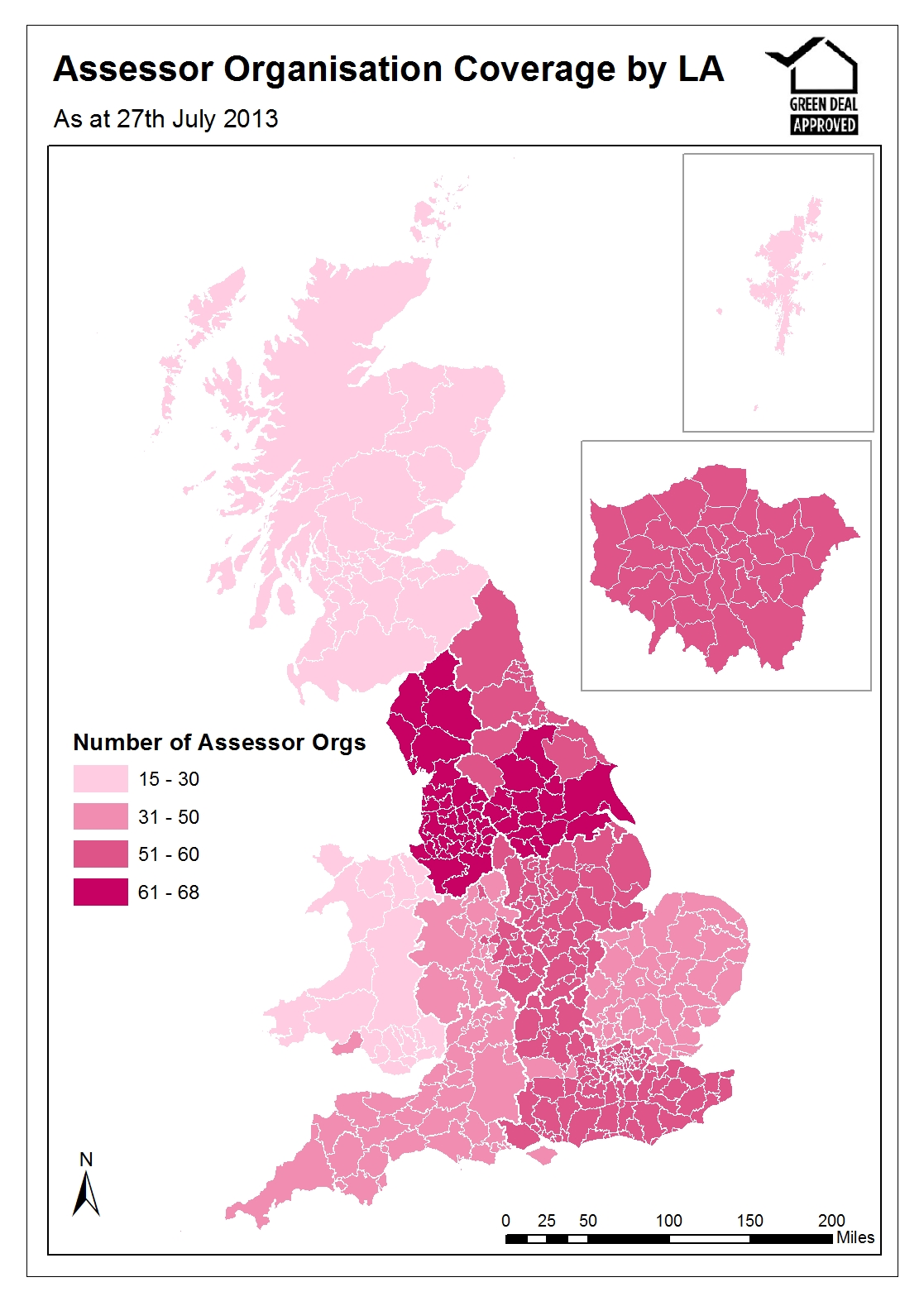 Map 4 – Number of Installers operating per Local Authority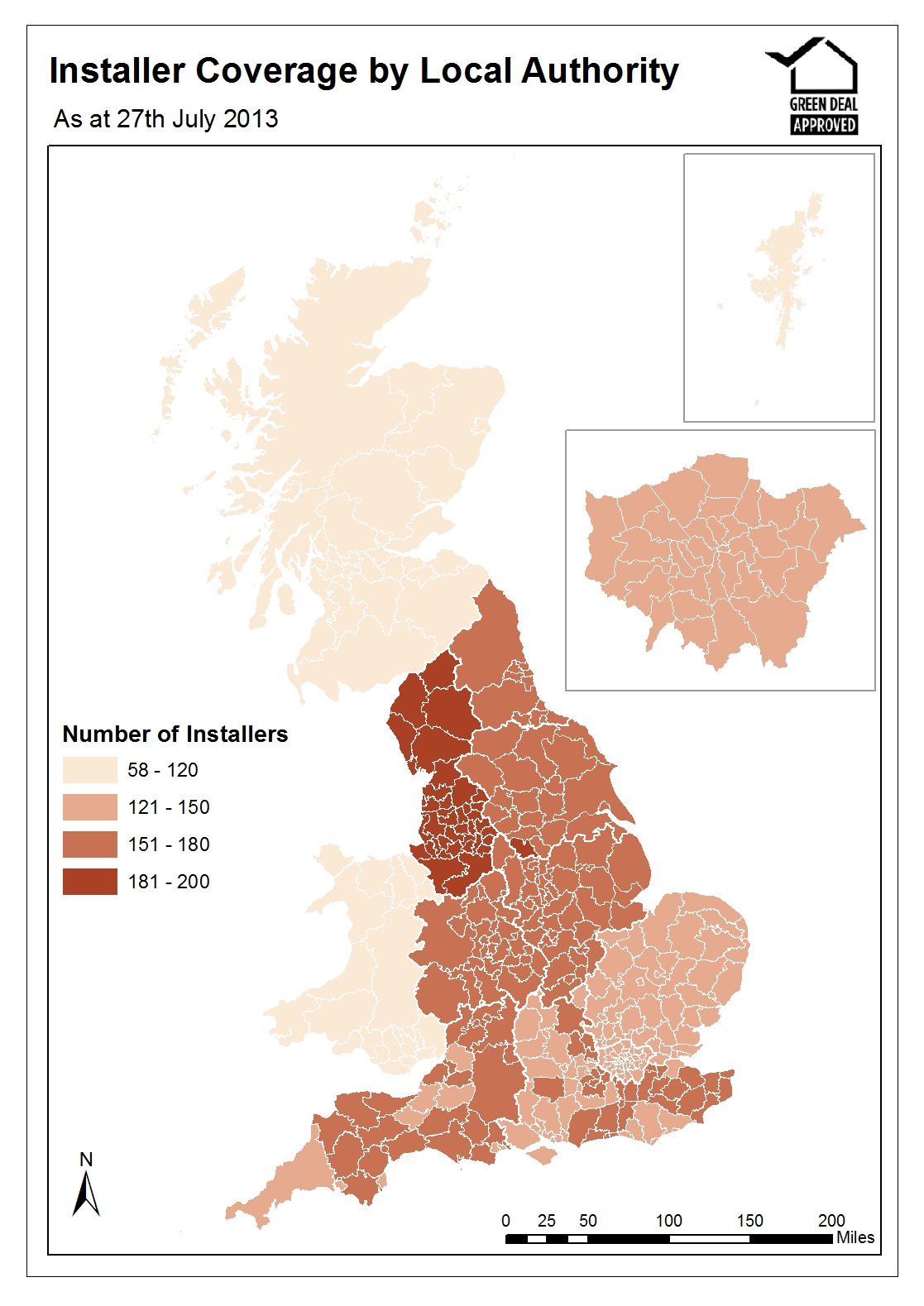 Annex A – Main TablesTable 1: Number of Green Deal Assessments lodged by region, up to 30th June 2013Table 1a: Number of Green Deal Assessments lodged by administrative area, up to 30th June 2013 (Table available in Excel here).Table 1b: Number of Green Deal Assessments lodged by Parliamentary Constituency, up to 30th June 2013, England and Wales (Table available in Excel here).Table 2: Number of Green Deal Assessments by Energy Efficiency Band, up to 30th June 2013, England and WalesTable 3: Number of Green Deal Assessments by Property Type up to 30th June 2013, England and WalesTable 4: Number of Green Deal Assessments by Built Form, up to 30th June 2013, England and WalesTable 5: Number of Green Deal Assessments by tenure, up to 30th June 2013, England and Wales1 Percentage of Assessments is calculated only for those Assessments where tenure is known.Table 6: Number of Green Deal Assessments by whether property is on or off the Mains Gas Grid, up to 30th June 2013, England and WalesTable 7: Number of improvements recommended in Green Deal Assessments by measure type (grouped), up to 30th June 2013, England and Wales1 More than one improvement can be recommended per Assessment. On average, there are around three improvements recommended per Assessment.Table 7a: Number of improvements by measures recommended in Green Deal Assessments, up to 30th June 2013, England and Wales 1 More than one measure can be recommended per Assessment. On average, there are around three recommendations per Assessment.2 There were two GD assessments that did not recommend any improvementsTable 7b: Number of improvements recommended per Green Deal Assessment, up to 30th June 2013, England and Wales1 Two Green Deal Assessments did not recommend any measuresTable 8: Number of Cashback vouchers paid by region, up to 30th June 2013, England and Wales1 Percentage of Cashback vouchers paid is calculated only for those vouchers where the location is known.Table 8a: Number of Cashback vouchers paid by administrative area, up to 30th June 2013, England and Wales (Table available in Excel here).Table 8b: Number of Cashback vouchers paid by Parliamentary Constituency, up to 30th June 2013, England and Wales (Table available in Excel here).Table 9: Provisional number of ECO measures by ECO obligation by region and total number of unique properties benefitting from ECO, up to 30th June 20131 Percentage of ECO measures delivered is calculated only for those ECO measures where the location is known.2 The number of unique properties by ECO sub-obligation does not tally to the total number of unique properties (134,133) as a property can have a number of different measures installed under different ECO obligations.Table 9a: Provisional number of ECO measures by ECO obligation by administrative area, up to 30th June 2013 (Table available in Excel here).Table 9b: Provisional number of ECO measures by ECO obligation by Parliamentary Constituency, up to 30th June 2013 (Table available in Excel here).Table 10: Provisional number of ECO measures by main fuel type of property and ECO obligation, up to 30th June 20131 Percentage of ECO measures delivered is calculated only for those ECO measures where the location is known.2 "Other" fuel type includes District Heating Systems, Liquefied Petroleum Gas and renewables.Table 11: ECO Brokerage Auction clearing prices1 by ECO obligation by auction, up to end of July 20131 Clearing prices are either presented as a single figure (where only one trade has taken place or where multiple trades have taken place at the same price) or as a range (where two or more trades have taken place at different prices).Table 12: Estimated carbon and energy savings relating to measures installed through Cashback and ECO, up to 30th June 2013Table 13: Number of accredited Assessor organisations, Green Deal Providers, and Installer organisations reporting where they would operate, by Lower Tier Local Authority, as of 28th July 2013 (Table available in Excel here). Annex B – BackgroundGreen DealThe Green Deal (GD) was launched on 28 January 2013 in England and Wales (and on 25 February in Scotland) and will tackle a number of the key barriers to the take-up of energy efficiency measures. Customers having Green Deal Assessments undertaken have the choice of how they proceed. They might take the view that their home is sufficiently energy efficient, or that they want to finance work through a Green Deal Plan or that they want to use alternative funding arrangements (e.g. use of savings).The Green Deal process for households is briefly described below:Step 1 – Assessment – A Green Deal assessor will come to the home, talk to the owner/occupier about their energy use and see if they can benefit from making energy efficiency improvements to their property.Step 2 - Recommendations – The assessor will recommend improvements that are appropriate for the property and indicate whether they are expected to pay for themselves through reduced energy bills.Step 3 – Quotes – Green Deal Providers will discuss with the owner/occupier whether a Green Deal Plan is right for them and quote for the recommended improvements, including the savings estimates, savings period, first year instalments and payment period for each improvement. A number of quotes can be obtained.Step 4 – Signing a Plan – The customer chooses to proceed with a given provider and package of measures. The owner/occupier needs to obtain the necessary consent to make improvements to the property before they can agree terms with the GD Provider of a Green Deal Plan, at which stage they enter a cooling-off period.Step 5 – Installation – Once a Green Deal Plan has been agreed, the Provider will arrange for the improvements to be made by a Green Deal Installer. Once the installation has been completed a letter is sent to the Bill Payer and, at this stage, the Green Deal Plan goes ‘live’. Repayments will be no more than what a typical household should save in energy costs.Energy Company ObligationThe Energy Company Obligation (ECO) started on 1 January 2013 (although energy companies have been able to count against their targets measures delivered since 1 October 2012) and runs to 31 March 2015. It broadly takes over from two previous schemes (Carbon Emissions Reduction Target - CERT - and Community Energy Saving Programme - CESP) and focuses on providing energy efficiency measures to low income and vulnerable consumers and those living in 'hard-to-treat' properties. While ECO is not a financial target, DECC’s Impact Assessment estimated costs at around £1.3 billion a year.There are three main ECO obligations – The Carbon Saving Obligation (CSO); Carbon Saving Communities (CSCO) and Affordable Warmth (HHCRO). The ECO Carbon Saving Obligation is estimated to be worth around £760 million per year. The Carbon Saving Community Obligation and ECO Affordable Warmth will together provide support worth around an estimated £540 million per year to low-income households and areas.Carbon Saving Obligation - This covers the installation of measures like solid wall and hard-to-treat cavity wall insulation, which ordinarily can’t be financed solely through the Green Deal. Carbon Saving Communities Obligation - This provides insulation measures to households in specified areas of low income. It also makes sure that 15 per cent of each supplier’s obligation is used to upgrade more hard-to-reach low-income households in rural areas.Affordable Warmth Obligation - This provides heating and insulation measures to consumers living in private tenure properties who receive particular means-tested benefits. This obligation supports low-income consumers who are vulnerable to the impact of living in cold homes, including the elderly, disabled and families.How do the Green Deal and ECO interact?Following a GD Assessment there will be a range of measures which could improve the energy efficiency of the property. Some of these could be paid for through GD finance, up to the point where the expected annual cost will not exceed what a typical household should save in energy costs. However, depending on the measure or the property, other sources of finance may also be required. ECO funding could be one of these sources, for example for measures such as Solid Wall Insulation and hard-to-treat Cavity Wall insulation. 
Green Deal CashbackThe Green Deal Cashback Scheme rewards the first Green Deal customers. It is a first-come, first served offer where householders can claim cash back from Government on energy saving improvements like insulation, front doors, windows and boilers with packages worth over £1000. It is available for households in England and Wales. For more information on Cashback please see the Cashback website. For more information on the separate scheme that operates in Scotland please see the relevant website.ECO BrokerageThe ECO Brokerage system operates as a fortnightly anonymous auction where GD Providers can sell ‘lots’ of future measures of ECO Carbon Saving Obligation, ECO Carbon Saving Communities and ECO Affordable Warmth, to energy companies in return for ECO subsidy. This market-based mechanism has been introduced to support an open and competitive market for the delivery of the ECO. Brokerage allows a range of Green Deal providers to fairly compete on price to attract ECO support and enables energy suppliers to deliver their obligations at the lowest possible cost, thereby reducing the impact on customer energy bills. Sellers (GD Providers) can make a competitive offer on brokerage by leveraging additional sources of finance, such as part funding measures through Green Deal Finance, partnerships with local authorities, or driving down costs by economies of scale.Annex C – Sources and MethodologyData SourcesThe estimates in this and future Statistical Release use administrative data generated as part of the Green Deal and Energy Company Obligation processes. There are seven main sources of information: Landmark – who manage the national lodgement of Green Deal Assessments in England and Wales Energy Savings Trust (EST) – who manage the national lodgement of Green Deal Assessments in ScotlandGreen Deal Central Charge Database – which manages the recording and administration of Green Deal PlansOfgem – who administer the Energy Company Obligation and collect information from energy companies on measures installed under ECO.The Green Deal Oversight and Regulation Body (ORB) – who administer the certification of GD organisations (including assessors, installers and providers)Data on ECO brokerage is publically available following each auction.Capita – who administer the Green Deal Cashback SchemeThis report uses data from Landmark and the Energy Savings Trust for numbers of lodged Assessments, and data from the ORB for the supply chain.Property CharacteristicsInformation relating to the characteristics of properties getting GD Assessments is taken from the Energy Performance Certificate relating to the GD Assessment. Properties can be built in a large variety of configurations. A basic division is between free-standing or single-family houses and various types of attached or multi-user dwellings. Both sorts may vary greatly in scale and amount of accommodation provided. Many variations are purely matters of style rather than spatial arrangement or scale. All property types have a built form. The four main types of build are detached, semi-detached, end-terrace and mid-terrace. Mid-terrace has external walls on two opposite sides; end-terrace has three external walls.Energy Efficiency RatingThe Energy Efficiency Rating (EER) is presented in an A-G banding system for an Energy Performance Certificate, where Band A rating represents low energy costs (i.e. the most efficient band) and Band G rating represents high energy costs (the least efficient band). The EER bands based on SAP are:Band A (92 plus)Band B (81-91)Band C (69-90)Band D (55-68)Band E (39-54)Band F (21-38)Band G (1-20)Experimental StatisticsThese estimates are released as Experimental Statistics which means they are official statistics undergoing an evaluation process prior to being assessed as National Statistics later in 2013. They are published in order to involve users and stakeholders in their development, and as a means to build in quality assurance during development. More information on the methodology is included here. As with any new data collection, there are likely to be some data quality issues to resolve as the process beds in. Therefore data in the monthly reports should be treated as provisional and subject to revision. Any revisions will be marked in the data tables and for any significant revisions we will provide an explanation of the main reasons.Further Information and FeedbackAny enquiries or comments in relation to this statistical release should be sent to DECC’s Green Deal Statistics Team at the following email address: EnergyEfficiency.Stats@decc.gsi.gov.ukContact telephone: 0300 068 5202The statistician responsible for this publication is Matt Walker.Further information on energy statistics is available at https://www.gov.uk/government/organisations/department-of-energy-climate-change/about/statisticsNext ReleasesThe next quarterly publication is planned for publication at 9.30am on 19 December 2013 and will contain more detailed information on activity up to the end of September, including geographic breakdowns of Green Deal Assessments and ECO measures and estimates of self-financed measures.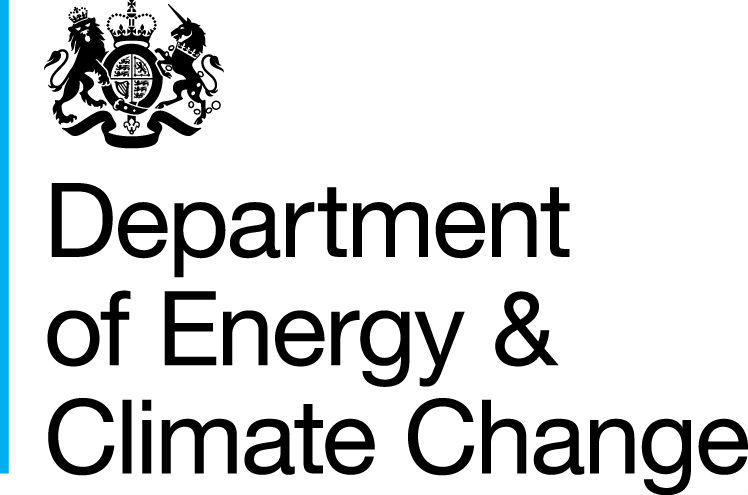 Area namesArea namesArea namesGreen Deal AssessmentsGreen Deal AssessmentsPercentage of AssessmentsGreat BritainGreat BritainGreat Britain44,479100100EnglandEnglandEngland41,0929292North EastNorth EastNorth East1,17833North West North West North West 6,2301414Yorkshire and The HumberYorkshire and The HumberYorkshire and The Humber4,4441010East MidlandsEast MidlandsEast Midlands3,06877West MidlandsWest MidlandsWest Midlands6,1261414EastEast3,00577LondonLondonLondon5,9471313South EastSouth EastSouth East7,0561616South WestSouth WestSouth West4,03899WalesWales2,08555ScotlandScotlandScotland1,30233Energy Efficiency BandGreen Deal AssessmentsPercentage of AssessmentsA110B2181C5,06412D22,90753E11,47927F2,8487G6502Total43,177100Property TypeGreen Deal AssessmentsPercentage of AssessmentsHouse34,27879Bungalow3,1617Flat4,69811Maisonette1,0402Total43,177100Built FormGreen Deal AssessmentsPercentage of AssessmentsDetached8,88221Semi-Detached15,17935End-Terrace6,45415Mid-Terrace12,66229Total43,177100TenureGreen Deal AssessmentsValid Percentage of Assessments1Owner-occupied33,12677Rented (private)4,64111Rented (social)5,08412Unknown326-Total43,177100Properties by whether on or off Mains Gas GridProperties by whether on or off Mains Gas GridGreen Deal AssessmentsPercentage of AssessmentsOff Gas4,78311On Gas38,39489Total43,177100Measure TypesNumber of improvements recommended 1Percentage of improvements recommendedBoiler18,46615Cavity Wall Insulation12,61510Loft Insulation16,78713Micro-generation19,01715Other Heating13,24111Other Insulation26,19921Solid Wall Insulation13,53211Window Glazing5,5214Total125,378100Measure Type by Measures Number of improvements recommended1Percentage of improvements recommendedBoiler18,46615Change heating to gas condensing boiler (fuel switch)7951 Change heating to gas condensing boiler (fuel switch), and flue gas heat recovery530 Change heating to gas condensing boiler (no fuel switch)3040 Change heating to gas condensing boiler (no fuel switch), and flue gas heat recovery100 Condensing oil boiler3190 Upgrade boiler, same fuel16,44013 Upgrade boiler, same fuel, and flue gas heat recovery5450 Cavity wall insulation12,61510 Loft Insulation16,78713 Loft Insulation15,81713 Room-in-roof insulation9701 Micro-generation19,01715 Air source heat pump with radiators2810 Air source heat pump with underfloor heating350 Biomass wood logs boiler1300 Biomass wood pellets room heater with boiler470 Ground source heat pump with radiators740 Ground source heat pump with underfloor heating140 Micro-CHP420 Photovoltaics11,3439 Solar water heating6,4385 Wind turbine (on mast)400 Wind turbine (roof mounted)5730 Other Heating13,24111 Cylinder thermostat1,8171 Heating controls for warm air system1740 Heating controls for wet central heating system10,2238 New or replacement storage heaters6401 Replacement warm-air unit730 Waste water heat recovery3140 Other Insulation26,19921 Draughtproofing5,8545 Flat roof insulation1,3311 Floor insulation10,9379 Hot water cylinder insulation3,5063 Insulated doors4,5714 Solid Wall Insulation13,53211 External insulation with cavity wall insulation6481 Solid wall insulation (pre 1967 England & Wales, pre 1965 Scotland)9,2467 Solid wall insulation (from 1967 E&W, from 1965 Scotland)3,6383 Window Glazing5,5214 Double glazing4,9334 Secondary glazing4720 Triple glazing1160 Total125,378100 Number of improvements recommended1Number of improvements recommended1Number of Green Deal AssessmentsPercentage of Green Deal Assessments020115,1133528,6902035,348124 or more14,02432Total43,177100Area namesArea namesArea namesTotal number of Cashback vouchers paid Valid percentage of Cashback vouchers paid1England and WalesEngland and WalesEngland and Wales3,449100EnglandEnglandEngland3,09393North EastNorth EastNorth East1184North West North West North West 82425Yorkshire and The HumberYorkshire and The HumberYorkshire and The Humber33510East MidlandsEast MidlandsEast Midlands2949West MidlandsWest MidlandsWest Midlands40212EastEast1073LondonLondonLondon2006South EastSouth EastSouth East50215South WestSouth WestSouth West3119WalesWales2197UnknownUnknownUnknown137-ObligationObligationObligationArea namesArea namesArea namesCarbon Saving Target (CSO)Carbon Savings Community3 (CSCO)Affordable Warmth (HHCRO)Total number of ECO measures delivered Valid percentage of ECO measures delivered1Great BritainGreat BritainGreat Britain46,05949,53054,092149,681100EnglandEnglandEngland38,93144,04544,089127,06585North EastNorth EastNorth East3,6164,2914,31012,2178North West North West North West 6,90811,03910,44828,39519Yorkshire and The HumberYorkshire and The HumberYorkshire and The Humber3,2655,2075,88514,35710East MidlandsEast MidlandsEast Midlands2,8273,7394,07810,6447West MidlandsWest MidlandsWest Midlands3,5318,0218,70820,26014EastEast4,0871,4512,0437,5815LondonLondonLondon3,5285,7002,66911,8978South EastSouth EastSouth East5,7452,2193,67711,6418South WestSouth WestSouth West5,4242,3782,27110,0737WalesWales1,8262,2693,8287,9235ScotlandScotlandScotland5,2823,2166,11814,61610UnknownUnknownUnknown2005777-Total number of unique properties2Total number of unique properties2Total number of unique properties237,94445,67850,833134,133ObligationObligationObligationTotal number of ECO measures delivered 1Total number of ECO measures delivered 1Fuel TypeCarbon Saving Target (CSO)Carbon Saving Target (CSO)Carbon Savings Community (CSCO)Carbon Savings Community (CSCO)Affordable Warmth (HHCRO)Affordable Warmth (HHCRO)Total number of ECO measures delivered 1Total number of ECO measures delivered 1Fuel TypeNumberPercentageNumberPercentageNumberPercentageNumberPercentageGas42,6259348,2509752,54398143,41896Electric2,8016994276914,5643Other 21580201023005890Oil314134024005880Coal7704602901520Unknown84-5-281-370-Total45,97510049,52510053,811100149,681100AuctionClearing price for Carbon Saving Obligations (CSO)Clearing price for Carbon Saving Communities (CSCO)Clearing price for Affordable Warmth (HHCRO)£ per tonne£ per tonne £ per £ notional bill savingAuction 1£100.40Nothing sold£0.22Auction 2£103.13Nothing sold£0.21 - £0.24Auction 3£120.00£60.00£0.23 - £0.24Auction 4£120.00 £35.57 - £65.37 £0.22 - £0.24Auction 5 £115.10 - £125.10Nothing sold£0.20 - £0.24Auction 6£122.83Nothing sold£0.23 - £0.24Auction 7 £102.60 - £120.00 £42.00 - £55.00£0.22 - £0.24Auction 8 £119.00 - £120.00 £50.00 - £55.00Nothing soldAuction 9 £100.00 - £120.10 £50.00 - £52.00£0.21Auction 10£112.00 £50.00 - £52.00£0.19 - £0.21Auction 11 £99.00 - £104.00£50.00£0.17 - £0.19Auction 12 £96.00 - £99.00£45.00£0.15 - £0.16Auction 13£94.56no lots submitted£0.12 - £0.15Auction 14Nothing sold £45.00 - £50.00£0.14Auction 15£85.00 £44.00 - £50.00£0.13 - £0.15Measure typeEstimated lifetime carbon saving (MtCO2)Estimated lifetime carbon saving (MtCO2)Estimated lifetime carbon saving (MtCO2)Estimated lifetime energy saving (GWh)Measure typeNon-traded2TradedTotalEstimated lifetime energy saving (GWh)Boiler 30.000.000.0019Cavity Wall Insulation0.980.071.055,044Loft Insulation0.410.010.422,126Micro-generation0.000.000.000Other Heating0.000.000.000Other Insulation 30.000.000.004Solid Wall Insulation0.120.020.14642Window Glazing0.000.000.000Total 41.510.101.617,8351 Does not include any estimated savings through Affordable Warmth. Please see the Methodology Note for more details1 Does not include any estimated savings through Affordable Warmth. Please see the Methodology Note for more details1 Does not include any estimated savings through Affordable Warmth. Please see the Methodology Note for more details1 Does not include any estimated savings through Affordable Warmth. Please see the Methodology Note for more details1 Does not include any estimated savings through Affordable Warmth. Please see the Methodology Note for more details1 Does not include any estimated savings through Affordable Warmth. Please see the Methodology Note for more details2 Carbon emissions are divided into the traded - those covered by the EU Emission Trading Scheme (ETS) - and non-traded sectors2 Carbon emissions are divided into the traded - those covered by the EU Emission Trading Scheme (ETS) - and non-traded sectors2 Carbon emissions are divided into the traded - those covered by the EU Emission Trading Scheme (ETS) - and non-traded sectors2 Carbon emissions are divided into the traded - those covered by the EU Emission Trading Scheme (ETS) - and non-traded sectors2 Carbon emissions are divided into the traded - those covered by the EU Emission Trading Scheme (ETS) - and non-traded sectors2 Carbon emissions are divided into the traded - those covered by the EU Emission Trading Scheme (ETS) - and non-traded sectors3 There is a small level of estimated carbon saving attributable to ‘boilers’ and ‘other insulation’. However, when rounded to two decimal points this appears as zero.3 There is a small level of estimated carbon saving attributable to ‘boilers’ and ‘other insulation’. However, when rounded to two decimal points this appears as zero.3 There is a small level of estimated carbon saving attributable to ‘boilers’ and ‘other insulation’. However, when rounded to two decimal points this appears as zero.3 There is a small level of estimated carbon saving attributable to ‘boilers’ and ‘other insulation’. However, when rounded to two decimal points this appears as zero.3 There is a small level of estimated carbon saving attributable to ‘boilers’ and ‘other insulation’. However, when rounded to two decimal points this appears as zero.3 There is a small level of estimated carbon saving attributable to ‘boilers’ and ‘other insulation’. However, when rounded to two decimal points this appears as zero.4 These estimated carbon savings have not been incorporated into DECC’s recent Updated Energy Projections (UEPs) published on 16th September 2013, which instead is consistent with energy and carbon saving projections as specified in June 2012’s Green Deal and ECO Final Impact Assessment.4 These estimated carbon savings have not been incorporated into DECC’s recent Updated Energy Projections (UEPs) published on 16th September 2013, which instead is consistent with energy and carbon saving projections as specified in June 2012’s Green Deal and ECO Final Impact Assessment.4 These estimated carbon savings have not been incorporated into DECC’s recent Updated Energy Projections (UEPs) published on 16th September 2013, which instead is consistent with energy and carbon saving projections as specified in June 2012’s Green Deal and ECO Final Impact Assessment.4 These estimated carbon savings have not been incorporated into DECC’s recent Updated Energy Projections (UEPs) published on 16th September 2013, which instead is consistent with energy and carbon saving projections as specified in June 2012’s Green Deal and ECO Final Impact Assessment.4 These estimated carbon savings have not been incorporated into DECC’s recent Updated Energy Projections (UEPs) published on 16th September 2013, which instead is consistent with energy and carbon saving projections as specified in June 2012’s Green Deal and ECO Final Impact Assessment.4 These estimated carbon savings have not been incorporated into DECC’s recent Updated Energy Projections (UEPs) published on 16th September 2013, which instead is consistent with energy and carbon saving projections as specified in June 2012’s Green Deal and ECO Final Impact Assessment.